Государственное бюджетное общеобразовательное учреждение Самарской области средняя общеобразовательная школа имени Героя Советского Союза А.М. Вьюшкова с. Андросовка муниципального района Красноармейский Самарской области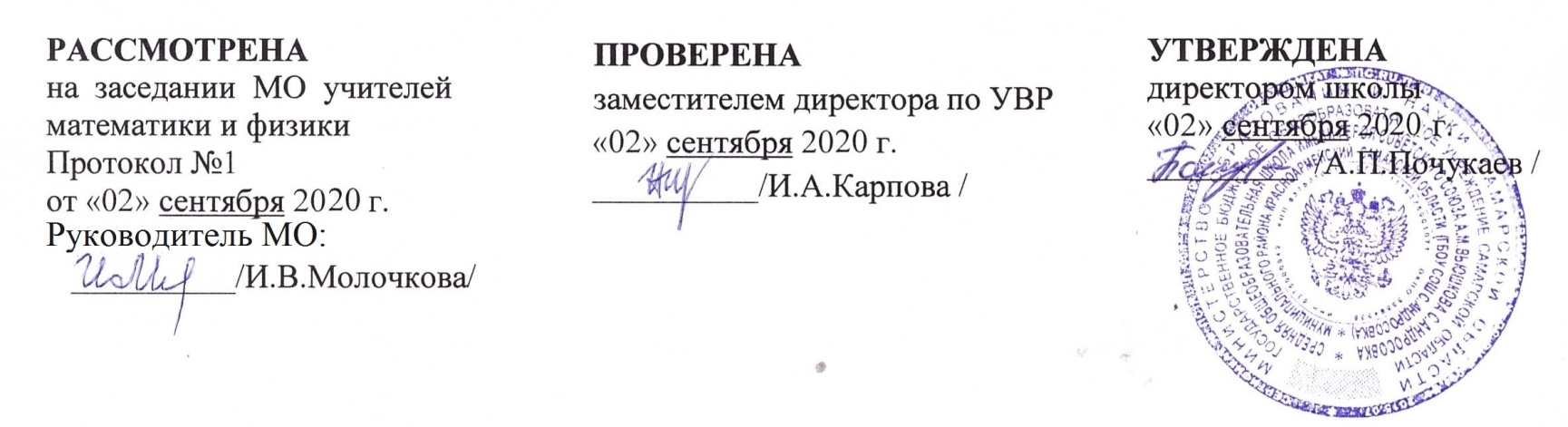 РАБОЧАЯ ПРОГРАММА внеурочной деятельности«Рассказы по  истории Самарского края »Направление «Духовно-нравственное»Класс  4Срок реализации:  1  годФ. И.О. учителя:  Адамова Г.А.Ракитина Н.Л.с.Андросовка,2020 г.Планируемые результатыПрограмма учебного курса обеспечивает достижение выпускниками начальной школы комплекса личностных, метапредметных и предметных результатов. Личностные результаты:формирование основ российской гражданской идентичности, чувства гордости за свою Родину, российский народ и историю России;формирование средствами краеведческого материала целостного взгляда на мир в единстве и разнообразии природы, народов, культур и религий;проявление устойчивого интереса к историческому прошлому своей страны и малой Родины; осознание значимости изучения краеведения для личностного развития;формирование уважительного отношения к истории и культуре своего народа и народов, живущих рядом;развитие навыков бесконфликтной коммуникации со взрослыми и сверстниками в разных социальных ситуациях.Метапредметные результаты:овладение способностью сознательно организовывать и регулировать свою деятельность по изучению истории родного края;освоение способов решения задач творческого и поискового характера;освоение начальных форм познавательной и личностной рефлексии;умение работать с учебной и внешкольной информацией по истории родного края, использовать современные источники информации;развитие навыков сотрудничества, коллективной работы; освоение основ межкультурного взаимодействия в школе и социальном окружении.Предметные результаты:овладение целостным представлением об историческом пути народов родного края как неотъемлемой части истории своей страны и человечества в целом;понимание особой роли Самарского края в истории России и мировой истории, воспитание чувства гордости за достижения малой Родины;сформированность уважительного отношения к прошлому и настоящему России, родного края, семьи;достижение необходимого для продолжения образования уровня краеведческой компетентности;готовность применять полученные знания для выявления и сохранения исторического и культурного наследия своего края и страны.Содержание учебного курсаВведение. 1 час. Край, в котором ты живешь. Его история в новом учебном курсе.Рассказ «Реки Волга и Самара». 1 час.Самарский край - волжский край. Мы - волжане. Волга-матушка. Река- труженица. Река Волги на современной карте России и на карте Птолемея. Волга - древний водный путь. Князь Александр Невский и купец Афанасий Никитин на Волге. Человек подчинил реку. Река Самара - приток Волги. Самарское урочище. Засамарская слобода и современное Засамарье. Легенда о двух реках.Термины: Гидроэлектростанция - сооружение на реке, которое преобразует энергию падающей воды в электричество. Золотая орда - государство, созданное монголами в 13 в. и распавшееся в 15 в. Слобода - поселение за стенами крепости. Стрелка рек - остроугольный участок берега, который образуется слиянием рек. Урочище - участок, отличающийся от окружающей местности.Рассказ «Жигули - природная жемчужина Самарского края». 1 час.Жигули - горы внутри Самарской луки. Природоохранные зоны: национальный парк «Самарская лука» и Жигулевский заповедник. Геологические древности Жигулевских гор. Туристический маршрут «Жигулёвская кругосветка». Природные памятники Самарской луки. Легенда о Соколе и Жигуле.Термины:Альпинисты — спортсмены или туристы, занимающиеся восхождением на горы. Археологи — учёные, изучающие историю по материальным остаткам жизни и деятельности людей (орудиям труда, украшениям, оружию и другому). Барды — авторы-исполнители песен. «Жигулёвская кругосветка» — кольцевой речной маршрут вокруг Самарской Луки. Кольчуга — старинный воинский доспех в виде рубахи из металлических колец. Курган — невысокая гора. Утёс — отвесная скала, каменный обрыв.Рассказ «Волжская пристань Сомар (Самар)». 1 час.Волжская пристань Сомар на карте братьев Пиццигано. Волжская пристань Самар на карте Фра Мауро.Рассказ «Битва на Кондурче». 1 час.Самарский край в составе Золотой Орды. Хан Золотой Орды Тохтамыш и эмир Самарканда Тимур (Тамерлан). Сражение армий Тохтамыша и Тимура на Кондурче. Современные этно-исторические фестивали на территории Красноярского района.Термины: Империя — большое по размерам государство, включающее территории других народов и стран. Хан — титул правителя, владетельного лица в некоторых восточных странах. Эмир — в странах Востока правитель, равнозначный князю.Рассказ «Предсказание митрополита Алексия». 1 час.Митрополит Киевский и всея Руси Алексий. Легенда о предсказании святителя Алексия. Алексий - небесный покровитель Самары. Часовня святителя Алексия в Самаре.Термины: Дань — плата, которую победитель берёт с побеждённого. Известнякгорная порода, строительный материал. Митрополит — глава Русской православной церкви в X—XVI (10—16-м) веках. Святитель — высшее церковное лицо, после кончины признанное церковью святым. Ставка — место расположения главного военачальника. Отшельник — религиозный человек, который отказался от общения с другими людьми и переселился в безлюдное место. Преподобный — праведный, святой.Даты: 1357 г. - путешествие митрополита Алексия по Волге, остановка на самарской земле.Рассказ «Волжская вольница». 1 час.Окраинные земли на Волге. Волжская вольница: национальный и социальный состав, занятия, средства перемещения. Атаманы волжской вольницы. Ермак Тимофеевич - покоритель Сибири. Вытеснение волжской вольницы из Самарского края. Самарские топонимы и гидронимы, связанные с волжской вольницей.Термины: Атаман — выборный начальник у казаков. Ватага — группа людей, собравшихся для какого-то общего дела или промысла. Воевода — начальник войска. Вольница — в старину люди, бежавшие от подневольной жизни, селившиеся на окраинных землях Российского государства. Ногайская Орда — государство, располагавшееся в Нижнем Поволжье. Выделилось из состава Золотой Орды в конце XIV (14-го) — начале XV (15-го) века. Посол — представитель, посланник государства.Рассказ «Князь Засекин — основатель крепости Самара». 1 час.Политика Русского государства на восточных границах. Волжский торговый путь. Биография основателя Самары Григория Засекина. Строительство крепости Самары. Увековечение памяти Засекина в Самаре.Термины: Барельеф — выпуклое скульптурное изображение фигур или орнамента на плоскости. Гарнизон — часть войска, охраняющая город, крепость. Караван — следующие друг за другом вьючные животные, перевозящие грузы и людей в пустыне или в степи. Кочевники — племена, перемещающиеся с места на место. Стрельцы — в Российском государстве постоянное войско, вооружённое огнестрельным оружием.Даты: 1586 г. - основание крепости Самары.Рассказ «Степан Разин в Среднем Поволжье». 1 час.Донской казак Степан Разин. Разинцы в Самаре и на Самарской луке. Народные предания о Разине и его соратниках. Увековечение памяти Степана Разина в Самарском крае.Термины: Бархат — шёлковая или хлопчатобумажная ткань с мягким густым ворсом. Казна — в данном случае — ценности, принадлежавшие городу. Мятежныйпринимающий участие в мятеже, то есть в бунте, восстании. Сан — звание, связанное с почётным положением, высокой должностью; звание священнослужителя. Струг — плоскодонное парусно-гребное судно для перевозки людей и грузов. Патриарх — с XVI (16-го) века титул главы Русской православной церкви. Проспектбольшая, обычно широкая и прямая улица.Даты: 1670 г. - занятие Самары разинцами.Рассказ «Рыбный и соляной промыслы Самарской Луки». 1 час.Рыбное изобилие Волги. Рыбный промысел: способы ловли, заготовка и транспортировка рыбы. Соляной промысел на Самарской луке. Технология добычи соли. Г олландский путешественник Ян Стрейс о соледобыче в Самарском крае.Термины: Варница — закрытое помещение для выварки соли. Монастырь — религиозная община монахов (или монахинь), живущая по единым правилам. Невод — большая рыболовная сеть. Пуд — старинная русская мера веса, равная 16,5 кг. Промысел — занятие, ремесло, производство как источник для добывания средств существования. Ярмарка — крупный рынок, периодически устраиваемый в определённое время и на постоянном месте.Рассказ «Пётр I и Самарский край». 1 час.Переименование Самары из крепости в город. Азовский поход Петра I и следование русской военной флотилии на виду Самары. Корнелий де Бруин о Самаре 1703 года. Упоминание реки Сок в первом номере газеты «Ведомости». Посещение Самары императором Петром I в 1722 году. Добыча серы в Самарском крае. Командировка придворного медика Г отлиба Шобера в Самарский край по поручению Петра I.Термины: Верста — старинная русская мера длины, равная 1,06 километра. Император — титул главы Российского государства с 1721 по 1917 год. Сподвижникпомощник в важном и трудном деле.Даты: 1722 г. - посещение Самары императором Петром I.Рассказ «Василий Татищев и Оренбургская экспедиция». 1 час.Государственная задача освоения заволжских земель. Оренбургская экспедиция. Начальники Оренбургской экспедиции. Деятельность Оренбургской экспедиции в Самаре. Основание Ставрополя-на-Волге. Увековечение памяти Татищева в Тольятти.Термины: Оседлый — постоянно проживающий на одном месте. Реликвия — предмет, который почитают как очень ценный и памятный. Университет — учебное заведение, в котором получают высшее образование. Экспедиция — путешествие с определённой целью.Даты: 1736 - 1743 гг. - нахождение штаба Оренбургской экспедиции в Самаре.Рассказ «Мятежные крепости Самарского края». 1 час.Предводитель народного восстания Емельян Пугачев. Крепость Самара накануне ее захвата пугачевцами. Отряд атамана Арапова в Самаре. Поражение пугачевцев под Самарой и захват Самары отрядом правительственных войск. Расследование Г. Р. Державина о переходе самарцев на сторону Пугачева.Термины: Амбар — строение для хранения зерна, припасов, вещей или товаров. Бургомистр — глава города. Вал — длинная земляная насыпь. Конвой — вооружённый отряд, охраняющий кого-либо или что-либо. Комендант — начальник крепости. Крепостник — владелец крепостных крестьян, которыми он мог распоряжаться по своему усмотрению, например, наказать или продать. Манифест — торжественное письменное обращение правителя. Молебен — краткое богослужение. Мятежник — участник мятежа, то есть бунта. Набат — сигнал к сбору людей, подаваемый ударом колокола. Пехота — войско, передвигавшееся пешком. Ссыльныйчеловек, которого выслали с места жительства в наказание за проступок или преступление. Староста — человек, управляющий делами какого-нибудь небольшого коллектива.Даты: 1773 г. - захват Самары пугачевцами.Рассказ «Гербы городов: учимся понимать символы родной земли». 1 час.Структура герба города. Герб города Сызрань. Герб города Тольятти. Герб города Самара.Термины: Ладья — небольшое парусное судно или лодка.Даты: 1683 г. - основание крепости Сызрань.Рассказ «Самарцы в Отечественной войне 1812 года». 2 часа.Краткий обзор войны с Наполеоном. Самарцы - участники боев с французами в составе русской армии. Денис Давыдов в Сызранском уезде. Самарцы в Симбирском ополчении. Пленные французы в Самаре. Самарский городничий Иван Алексеевич Второв.Термины: Городничий — начальник небольшого города. Губерния — большая область или округ в составе государства. Гусар — конный воин из частей лёгкой кавалерии. Натиск — стремительное движение. Маршал — высшее воинское звание в некоторых армиях. Ополчение — войско из лиц, не состоящих на военной службе. Партизаны — люди, добровольно взявшиеся за оружие, ведущие боевые действия на территории, занятой противником. Поручик — офицерский чин в русской армии. Уезды — области, на которые делились губернии.Рассказ «Образование Самарской губернии». 1 час.Открытие Самарской губернии. Краткий географический и этнический обзор новой губернии. Уезды. Губернатор К. К. Грот. Цивилизационные изменения в Самарской губернии и в губернском центре. Г ерб Самарской губернии.Термины: Андреевская лента — лента голубого цвета в гербах губернских городов и для ордена Святого Андрея Первозванного. Волость — территория, состоявшая из нескольких сёл и деревень с окружающей их землей; несколько волостей составляли уезд. Гимназия — общеобразовательное среднее учебное заведение. Квартал — часть города, ограниченная несколькими пересекающимися улицами. Колонисты — переселенцы из другой местности или государства. Проценты — плата за пользование взятыми взаймы деньгами. Типография — учреждение для печатания книг, газет, журналов.Даты: 1851 г. - основание Самарской губернии.Рассказ «Хлебный край». 1 час.Самарский край как центр производства зерна и торговли хлебом в России. Путь хлебных зёрен от поля до потребителя. Самара - центр хлеботорговли. Конкурентное преимущество самарских купцов.Термины: Баржа — грузовое судно, которое перемещается буксиром или толкачом. Обмолот — извлечение зерна из колоса.Рассказ «Труженица Волга. Бурлаки и пароходы». 1 час.Волга - древний торговый путь. Состав бурлацкой артели. Бурлацкий труд. Трудовая основа песни «Дубинушка». Картина Репина «Бурлаки на Волге». Буксирные пароходы. Речное пассажирское сообщение. Г оворящие названия волжских пароходов.Термины: Бечева — прочная верёвка, канат. Лохань — деревянная посуда круглой или овальной формы с невысокими краями.Даты: 1871 г. - посещение Самары императором Александром II.Рассказ «Первый паровоз в Самарском крае». 1 час.Начало строительства железных дорог в России в XIX веке. Вокзалы и железнодорожные ветки на правобережье и левобережье Самарского края. Сызранский мост через Волгу. Новый железнодорожный вокзал в Самаре.Термины: Инженер — учёный-строитель различного рода сооружений. Железнодорожная ветка — рельсовый путь для поездов.Даты: 1880 г. - открытие Александровского (Сызранского) моста.Рассказ «Городской голова Пётр Алабин». 1 час.Краткие биографические сведения о П.В.Алабине. История Самарского знамени от идеи его создания до статуса национальной реликвии. Дела Алабина на благо Самары и Самарского края: театр, водопровод, публичная библиотека, музей, традиция празднования Дня города, книги по истории Самары и Самарского края.Термины: Арабеска — орнамент из стилизованных листьев, цветов, фигур, выполненный в восточном стиле. Грот — неглубокая пещера с широким входом. Кирилл и Мефодий — братья-монахи, создатели славянской азбуки; причислены христианской церковью к лику святых. Древко — длинный шест, на который навешивается полотнище знамени, флага, насаживается острие копья. Полотнище — большой широкий кусок материи. Османская империя — государство, сложившееся в XV (15-м) веке в результате завоеваний турок-османов и распавшееся в начале XX (20-го) века. Ополченец — участник ополчения. Оранжерея — застеклённое помещение для выращивания и содержания растений. Эмаль — стекловидная бесцветная масса, окрашиваемая в различные цвета. Эскиз — предварительный набросок рисунка, картины.Даты: 1876 г. - создание Самарского знамени. 1877 г. - вручение Самарского знамени болгарским ополченцам.Рассказ «Технический прогресс в жизни горожан». 1 час.Человек и технический прогресс. Первые телефоны в России и Самаре. Синематограф в Самаре. Первые автомобили в Самаре.Термины: Интерьер — внутреннее пространство здания, помещения, а также его устройство, убранство. Синематограф — название кинематографа в первые годы его существования, прибор для демонстрации на экране движущихся картин, а также помещение, театр для публичной демонстрации таких картин.Рассказ «Самарский край в годы войн и революций». 2 часа.Революционные выступления в городах и селах Самарской губернии. Жители Самарской губернии в годы Первой мировой войны. Революционный 1917 год. В.И.Ленин и Самара. Революционную власть в Самаре. В.В.Куйбышев. Гражданская война на территории Самарского края. Электрификация России и самарец Г.М.Кржижановский. Борьба с неграмотностью и развитие системы образования в Самарском крае в 20 - 30-е гг. XX века.Термины: Госпиталь — больница (чаще военная). Династия — правители, которые принадлежат к одной семье и возглавляют государство друг за другом (сын за отцом, младший брат за старшим). Институт — специальные учебные заведения, где получают высшее образование. Помещик — землевладелец. Реальное училище — среднее учебное заведение, в котором упор делался на преподавании естественных и точных наук (математика, ботаника, зоология и другие). Республика — форма правления, при которой верховную власть в стране выбирает народ. Революция — внезапная перемена, переворот в жизни общества. Экзамен — проверка знаний по какому-либо учебному предмету. Электрификация — переход к использованию электричества взамен других видов энергии (например, пара). Энергетик — специалист по разным видам энергии.Даты: 1935-1991 гг. - город Самара именуется Куйбышевом.Рассказ «Война народная, священная война». 2 часа.Великая Отечественная война. Наши земляки-герои на фронтах войны и увековечение их имен. Куйбышев - запасная столица. Военный парад в городе Куйбышев 7 ноября 1941 г. Бункер Сталина. Промышленный район Безымянка. Производство штурмовиков Ил-2. Памятник Ил-2 в Самаре. Заводы Куйбышевской области - для фронта. Героический труд взрослых и подростков. Переселенцы и госпитали в Куйбышевской области. Героический лётчик Алексей Маресьев в Куйбышеве. Повседневная жизнь людей в годы войны. Диктор Юрий Левитан в Куйбышеве.Термины: Беженцы — люди, покинувшие место проживания из-за войны. Бункер — бетонированное подземное укрытие, убежище. Диверсант — военный, который разрушает, выводит из строя объекты военного и государственного значения в тылу противника. Диктор — работник радиовещания или телевидения, читающий текст перед микрофоном. Совинформбюро (Советское информационное бюро) — информационное бюро, которое в годы Великой Отечественной войны информировало население о положении на фронтах. Капитуляция — прекращение военных действий и сдача победителю на условиях, им предъявленных. Магистраль — широкая и прямая городская улица, обычно с интенсивным движением по ней транспорта. Продовольственный паёк — количество продуктов питания, выдаваемое на определённый срок (например, на день, неделю, месяц). Полигон — место, где происходят артиллерийские учения, пальба из орудий. Постамент — основание памятника. Призывник — человек, который призывается на военную службу. Штурмовик — боевой самолёт для атаки наземных целей. Эвакуация — организованный вывоз населения и имущества в случае опасности во время военных действий или стихийных бедствий.Даты: 7 ноября 1941 г. - проведение военного парада в городе Куйбышев. Рассказ «Большие стройки XX (20-го) века». 2 часа.XX век - век развития техники и гигантских строек. Строительство Жигулёвской ГЭС. Волжский автомобильный завод. Шоколадная фабрика «Россия».Термины: Карьер — место добычи песка, камня. Конвейер — устройство непрерывного действия для передвижения изделий от одного рабочего к другому. Ралли-марафон — гонка на длинные дистанции по пересечённой местности, проходящая в течение нескольких дней. Створ — место у реки, где производится измерение расхода воды и исследование водного режима реки. Шлюз — сооружение на реке для пропуска судов при разном уровне воды на пути их следования.Даты: 1957 г. - ввод в строй Жигулевской ГЭС. 1964 г. - переименование города Ставрополь-на-Волге в Тольятти. 1970 г. - ввод в строй Волжского автомобильного завода (ВАЗа). Рассказ «Космическая столица». 2 часа.Выдающийся учёный и конструктор С.П. Королёв. Центральное специализированное конструкторское бюро (ЦСКБ) и завод «Прогресс». Д.И.Козлов - конструктор ракетно-космической техники. Космонавт Юрий Г агарин в Куйбышеве до и после полета. Космонавты - уроженцы Самарского края. Музейно-выставочный центр «Самара Космическая». Конструктор ракетных двигателей Николай Дмитриевич Кузнецов. Современная Самара - один из центров российской космонавтики. Самарский национальный исследовательский университет имени академика С. П. Королёва: подготовка специалистов космической отрасли.Термины: Бюст — скульптурное изображение человека по грудь или по пояс. Краеугольный камень — основа, база, фундамент. Эксперимент — научный опыт.Даты: 12 апреля 1961 г. - прибытие первого космонавта Земли Ю.А.Гагарина после космического полета в Куйбышев.Рассказ «Мировой футбол в Самаре». 1 час.Первые футбольные матчи в Самаре. Команда «Крылья Советов». Подготовка к чемпионату мира по футболу: строительство стадиона «Самара Арена» и нового терминала аэропорта, реконструкция дорожной инфраструктуры. Создание комфортной городской среды. Прием болельщиков и организация футбольных матчей и трансляций. Имидж страны и Самарского края.Термины: Диаметр — прямая линия, проходящая через центр круга или шара и соединяющая две противоположные точки окружности. Капсула — герметически закрытый контейнер. Талисман — предмет, приносящий счастье, удачу. Терминал — здание в аэропорту, где пассажиры покупают билеты, сдают и получают багаж, проходят через охрану, ждут посадки в самолёты.Даты: 2018 г. - в Самаре проводятся матчи Чемпионата мира по футболу.Рассказ, который ты напишешь сам. 1 час.Повторение и обобщение изученного материала. Квест-игра «Из прошлого в настоящее Самарского края».Итоговое повторение - 1час.Систематизация изученного материала по истории Самарского края. Презентация проекта, подготовленного по одной из предложенных в учебном пособии тем.Резерв - 1 час. Организация экскурсии.Тематическое планирование№ п/пНаименование разделов и темВсего часовИз них практическихзанятий1.Введение12.Река Волга и Самара113.Жигули — природная жемчужина Самарского края114.Волжская пристань Сомар (Самар)115.Битва на Кондурче16.Предсказание митрополита Алексия17.Волжская вольница18.Князь Засекин — основатель крепости Самара119.Степан Разин в Среднем  Поволжье1110.Рыбный и соляной промыслы Самарской Луки111.Петр I и Самарский край112.Василий Татищев и Оренбургская экспедиция113.Мятежные крепости Самарского края1114.Гербы городов: учимся понимать символы родной земли115.Самарцы в Отечественной войне 1812 года2116.Образование Самарской губернии117.Хлебный край118.Труженица Волга. Бурлаки и пароходы119.Первый паровоз в Самарском крае120.Городской голова Пётр Алабин1121.Технический прогресс в жизни горожан1122.Самарский край в годы войн и революций223.Война народная, священная война2124.Большие стройки XX (20-го) века2125.Космическая столица226.Мировой футбол в Самаре1127.Рассказ, который ты напишешь сам1128.Итоговое повторение,  экскурсия21Итого:3414